Mount Le Conte District2021 Spring CamporeeApril 30, 2021 – May 2, 2021Dear Scouts, Scouters, Ships, and Venturers of the Mount Le Conte District,The District Camping and Outdoor Promotions Committee would like to invite all Scouts BSA Units, Venturing Crews, and Sea Scouting Ships to take part in the 2021 Spring Camporee at The Pinnacle at Camp Buck Toms.The theme is “Coming Together for the Future.” This Camporee will consist of several Unit hosted, non-competitive events. Units, Crews, and Ships are being asked to display Scout skills in which their unit excels. Some events could be fire building, practical knot tying, first aid, backpacking just to name a few. Unlike past Camporees, the Units will host their event in their campsites. The events will encompass Scout Spirit, leadership, and attributes of the Scout Law. The Scout Oath and Law will guide all activities, events, and individual behavior.Units will visit other Units as Patrols. Patrol flags should be carried and displayed during the Camporee. Again, the Camporee events are not limited to Scouts BSA only. Venturing Crews and Ships are invited to attend and participate as well.We will be following all current Covid-19 restrictions. This will include pre-check in temperature checks and masks must be worn at all times.The cost of the Camporee will be $10 per participant, youth and adult.  This will cover the cost of the Camporee, a patch, camping and site usage fees, program supplies, and recognitions.  Preregistration is required and a form is included in this package. Please note the deadline for preregistration is Friday, April 23, 2021.The Saturday night campfire will feature a call out ceremony for the Order of the Arrow. Don’t forget to bring chairs or blankets to sit on and flashlights for the walk back to your campsite. Each unit will need to prepare a skit. Not all units will get to perform at Campfire. Parents and siblings are invited and encouraged to attend the campfire.We look forward to a great weekend of camping and the next “Best Camporee Ever!”Please reach out to any of the staff below with questions. Derek Setzer	    Kevin Shelton   James GaddisDerek Setzer			        Kevin Shelton			James GaddisSpring Camporee Chairman	        Vice Chairman of Program	District Directorsirknightsetzer@gmail.com	        k2shelton@knology.net 		James.Gaddis@Scouting.org 865-617-8261			        865-363-9573			865-455-4230IntroductionThe Camporee committee and numerous volunteers have spent many hours putting together your Camporee. We appreciate your comments, suggestions, and participation. Your feedback is vital in our continuous effort to give scouts a quality program each spring and fall.The Scout Oath and Law will guide all activities and individual behavior.  We are the guests being allowed use of the Camp property. Unit Leaders are urged to maintain discipline at the Unit level. The Outdoor Code and the rules of Low Impact Camping shall be observed at all times.General InformationField (Class A) uniform will be required for Campfire, Worship service, and on Saturday to the Flag Ceremony. Activity (Class B) uniform can be worn during the program activities.The Camporee will be held rain or shine. In case of inclement weather, the Unit Leader is responsible for the welfare of the Scouts in his/her charge.Campsite Inspections will occur on Saturday. Please note that each Patrol must have a posted Menu and Duty Roster to get full points.Patrol leaders will be responsible for the organization, participation, and spirit of the patrols. Saturday's activities will require the effective use of the Patrol Method.Scoutmasters and Senior Patrol Leaders should plan to attend the Friday Evening SM/SPL Meeting at Headquarters. At this meeting leaders will receive final details and any last minute changes. A cracker barrel will immediately follow.Water is available; however, each Unit should bring enough water for their initial supply.Each Unit is responsible for removal of all trash from their campsite.First Aid services will be provided.Rules and RegulationsAll current Covid-19 restrictions MUST be followed. MASKS ARE REQUIRED AT ALL TIMES.Two deep leadership is required at all times and One adult leader is required for each 10 camping scouts.Campfires are permitted unless fire restrictions are in effect.  Sod is to be removed and replaced at the close of the Camporee.Scouts and Scouters are to be in and remain in campsites after Taps and until Reveille.Use only obvious, designated walking areas.  Do not cut through another campsite without permission.Anyone responsible for the destruction of property will be subject to immediate dismissal, and the Unit will be held financially responsible.No stakes are to be left in the ground.No riding in trailers or pickup truck beds is permitted.Disorderly conduct, the use of controlled substances, and/or weapons-fireworks is prohibited and is grounds for immediate dismissal.Vehicles should remain parked throughout the Camporee. Park in the designated areas. Only one vehicle is allowed in the campsite.Trailers are permitted in the campsites. Trailers MUST remain connected to towing vehicle.Chemical fuels and propane must be used and properly stored in accordance with BSA policies.Any accidents, security problems, etc., must be reported to Headquarters as soon as possible.Units are to practice "Low Impact" camping while at the Camporee.This includes “Leave No Trace” Fires by using a portable fire pit or replacing grass/soil before leaving on Sunday.Daily unit temperature checks completed by Scoutmaster or assigned leader.RegistrationTo help with the planning of the Camporee, preregistration is required.  A $5.00 preregistration deposit (which will be applied to the final total cost for your Unit) is requested for each Scout, Venturer, and Adult planning to attend. This registration will be available online at https://www.easttnscouts.org/event/mount-le-conte-spring-camporee-weboree/. While the preregistration is only an estimate, please be as accurate as possible.   ***Deadline for the preregistration is Friday, April 23, 2021.***Units will have the opportunity to purchase a portable toilet at $80/toilet. Handicap facilities and hand washing stations are also available for $80 each. You will be able to purchase these on the online registration. Final on-site registration will be accomplished at the SM/SPL meeting. Please have your paperwork and money in order before arrival to expedite registration as smoothly and quickly as possible.  Camping & ParkingThe field we are camping in is a large area with plenty of room, if it is not wasted.  Campsite sizes will be assigned by preregistration numbers; however, the staff understands that this sometimes causes problems and will be as flexible as possible.Only the vehicle pulling the unit trailer will be allowed into the camping area. It must park in the designated area and remain connected to the trailer. While moving in the camping area the vehicle must have a “ground guide” who walks in front of the vehicle. All other vehicles will park in the designated parking area. Participants should “be prepared” to walk from the parking area to their campsites.Units are to practice "Low Impact" camping while at the Camporee. This includes “Leave No Trace” Fires by using a portable fire pit or replacing grass/soil before leaving on Sunday. Units will also be responsible for their own trash during the camporee.Check-in processThe Check-in process will be slightly different than any other Camporee due to Covid-19. We strongly encourage having all the documents filled out prior to arriving at camp. Also, please take temperatures of your Scouts and Leaders before you travel.You will choose an arrival time on the online registrationUp to 4 units can choose the same timeThe unit will be checked in as a unit. No individuals will be checked in unless cleared by Administration before the event.Temperature checks on everyone in vehicle.If temperature exceeds 100.4 degrees, then vehicle will be sent home.All Covid-19 paperwork signed and turned-in to Administration Staff upon arrival. Paperwork needed:Returning to Scouting Pledge form – signed by youth and parent/guardianCovid Consent form – initialed, signed by Scout, and signed by parent/guardianActivity Consent form – filled out and signed by Scouts and Parent/guardianBSA Health Form A&B – Scoutmaster/leader should keep in folder with him/her in case of emergencyOnce everything is checked and turned in, the vehicles will be allowed to go to parking lot.HeadquartersHeadquarters will be set up at a central location. It will be open and manned throughout the weekend for registration, information, and checkout. Headquarters will have information on:Where to go for first aidHow to handle trashLost and foundSchedule of eventsEvent locationsReligious ServiceA Scout is Reverent. Chapel Service has been scheduled for Sunday morning at 9:00 am. The Camporee committee feels that participation at a religious service on a Scout outing is an important part of the BSA program.  All participants are encouraged to attend the service. There will also be a Catholic Mass for those who wish to attend.Mount Le Conte District2021 Spring CamporeeScheduleFriday, April 30, 20215:00 PM				Temperature Checks at Check In and Registration opens7:00 PM - 9:00 PM			Units Set Up 9:00 PM			             Adult Leader/ Youth Leader Meeting (at HQ)10:00 PM				Unit Meetings in Campsites11:00 PM				Taps, Lights Out, QUIETSaturday, May 1, 20217:00 AM				Reveille8:00 AM - 8:30AM			Breakfast and Clean up8:45 AM				Flag Ceremony, Announcements9:00 AM - 12:00 Noon			Unit Skills in Campsites12:00 Noon - 1:00 PM			Lunch, Clean-Up (A trail lunch is recommended for patrols)1:00 PM – 4:00 PM			Unit Skills in Campsites5:00PM					Catholic Mass6:00 PM				Dinner, Clean-Up8:00 PM				Campfire and/or OA Call-Out – Units come prepared with Skit11:00 PM				Taps, Lights Out, QUIETSunday, May 2,20217:00 AM				Reveille, Breakfast, Clean-Up9:00 AM				Religious Service				Announcements				Break Camp, Clean-Up, Turn in Camporee Surveys,                                                     and Check-OutMount Le Conte District2021 Spring CamporeeCampsite InspectionUnit  ___________Each Unit will start with 100 points. Deductions will come from the categories listed below. The maximum points deduction per category is shown.  *  Each patrol with maximum of 15 points deducted.								Points		  ScoreUnit Identified (Flag Preferred)**  			            10 PTS.			  _____Patrol Duty Roster Posted					 5 PTS.	*		  _____Patrol Menu Posted						 5 PTS.	*		  _____Food Properly Stored					             10 PTS. *            	  _____Dishes/Utensils Clean & Stored					  5 PTS. *		  _____Chemical Fuels Stored Properly					  5 PTS.		  _____First Aid Kit (One per Unit Minimum) Out & In Sight		10 PTS.		  _____Waste Management				 		10 PTS.		  _____Campsite Placement			      		             10 PTS.		  _____Campsite Neat & Orderly (vehicles properly parked)		10 PTS.		  _____Fire Control (ABC Fire Extinguisher) Out & In Sight		10 PTS.		  _____U.S. Flag (Displayed Properly) **				  5 PTS.	               _____Tennessee Flag (Displayed Properly) **				  5 PTS.	               _____			TOTAL POINTS POSSIBLE		100 PTS.     Total Score _____.Mount Le Conte District  2021 Spring Camporee RegistrationWe strongly recommend registering online at https://www.easttnscouts.org/event/mount-le-conte-spring-camporee-weboree/Mount Le Conte District2021 Spring CamporeePre-registration FormWe strongly recommend registering online at https://www.easttnscouts.org/event/mount-le-conte-spring-camporee-weboree/Unit, Crew, or Ship Number						__________Number of Patrols							__________Number of Scouts							__________Number of Adult Leaders						__________					Total Participants		__________Preregistration Deposit ($5.00 per Scout and Adult) 			$_________					Total Deposit			$_________Number of Trailers staying at Camporee					__________Number of Vehicles staying at Camporee				__________I, _____________________________, have read and understand the Camporee rules. I will do everything in my power to ensure my unit and all associates follow the rules.Pre-registration DEADLINE:	APRIL 23, 2021Return this completed form along with the Pre-registration Deposit to:			Great Smoky Mountain Council 			Mount Le Conte Spring Camporee			1333 Old Weisgarber Rd.			Knoxville, TN  37909			Attn: James Gaddis/Patrick FinnPortable Toilet Reservation FormMount Le Conte District2021 Spring CamporeeWe strongly recommend registering online at https://www.easttnscouts.org/event/mount-le-conte-spring-camporee-weboree/Due to the current Covid 19 pandemic, we strongly recommend each Unit reserve their own portable toilet.  Four portable toilets will be provided in the activity areas.  If your Unit wishes to rent your own, please return this form and money by April 23, and we will have them delivered on Friday, April 30 with the four already ordered.  The cost is $_80.00_ per toilet.  Payment must be made when this form is turned in because we will pay for them when they are delivered to the site. PLEASE TURN IN THIS FORM AND ANY MONIES FOR THE PORTABLE TOILETS TO THE INFORMATION BELOW NO LATER THAN APRIL 23, 2021.  THIS WILL NOT BE A PART OF THE REGULAR CAMPOREE REGISTRATION.  WE ARE HANDLING THIS SEPARATELY FROM REGISTRATION.UNIT _____ would like to order a portable toilet.Make checks payable to:      GSMCMail to:     GSMC                   1333 Old Weisgarber Rd		Knoxville TN  37909		C/O Mount Le Conte Spring Camporee                        Attn:  James Gaddis/Patrick Finn		Phone (865) 588-6514  Fax (865) 588-3728		Monday - Friday 8:30 AM - 5:00 PM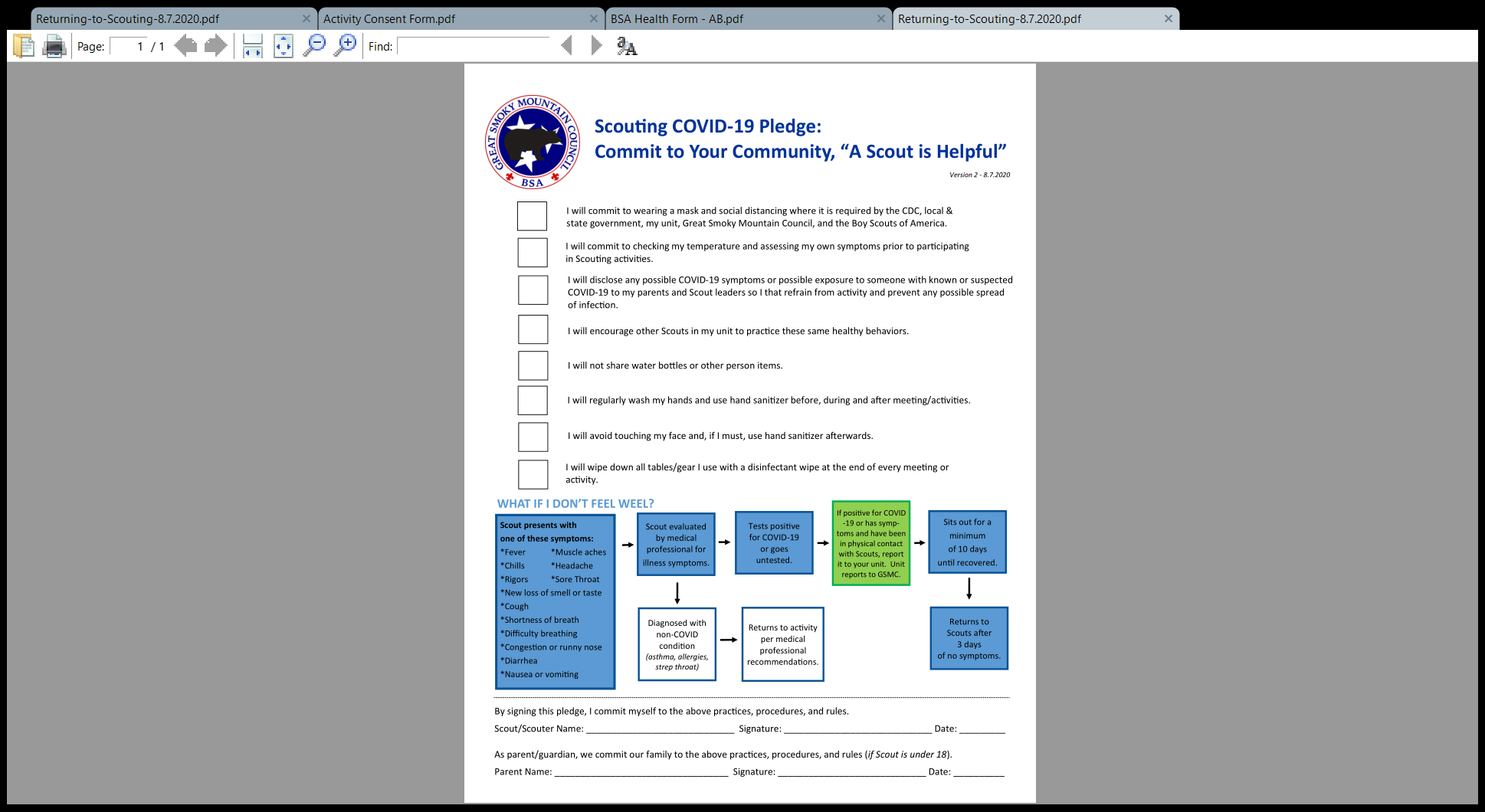 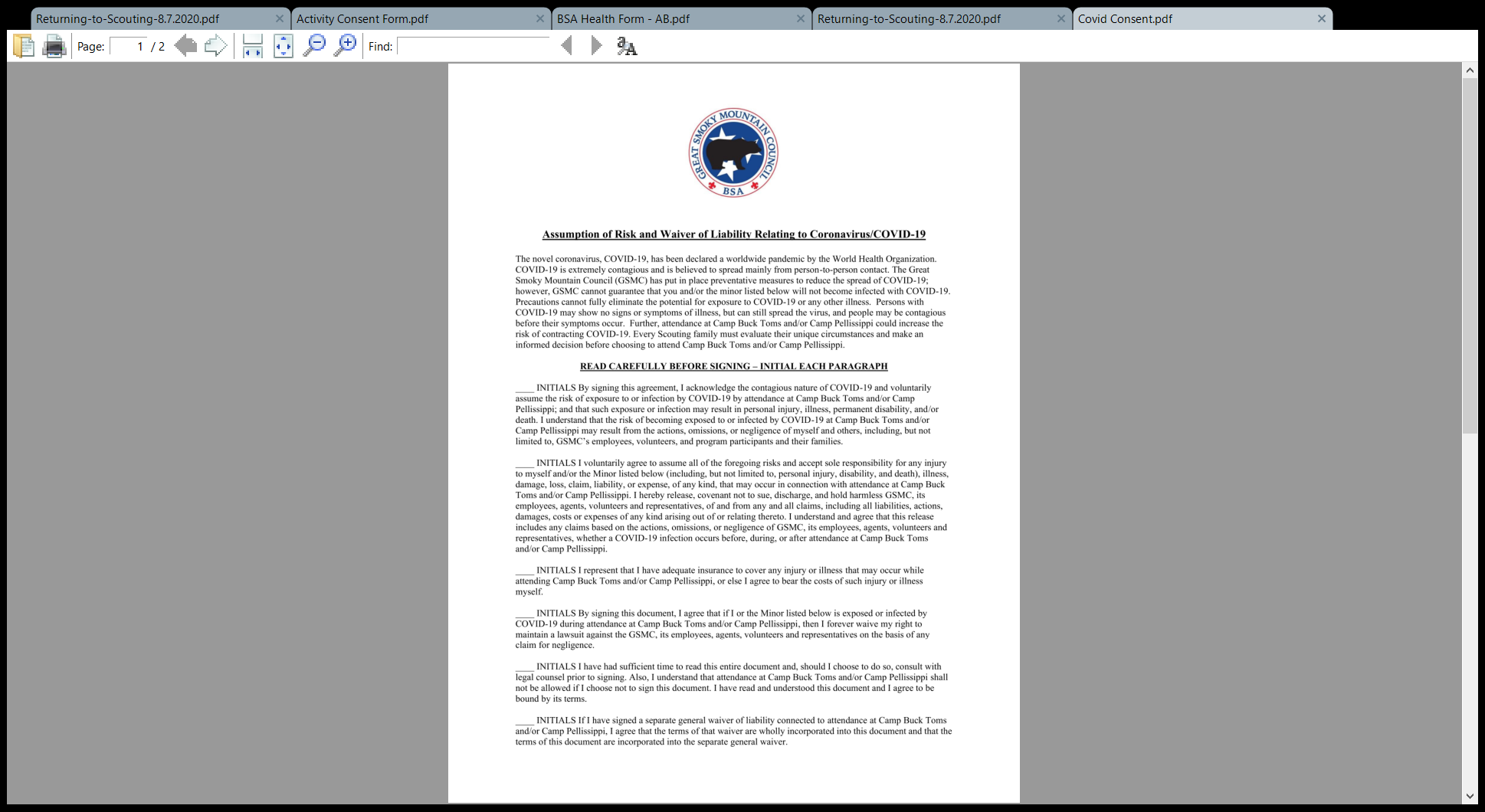 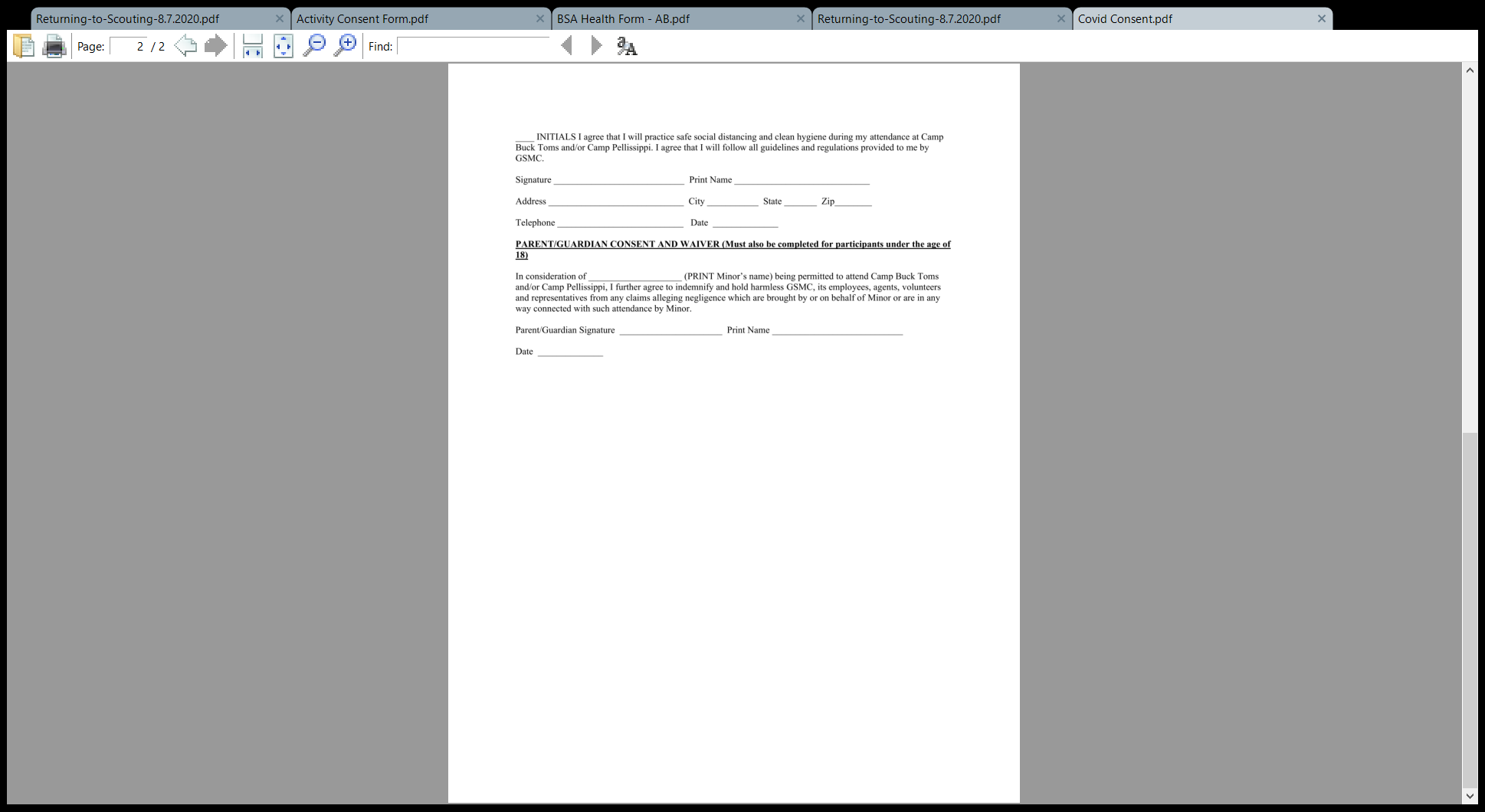 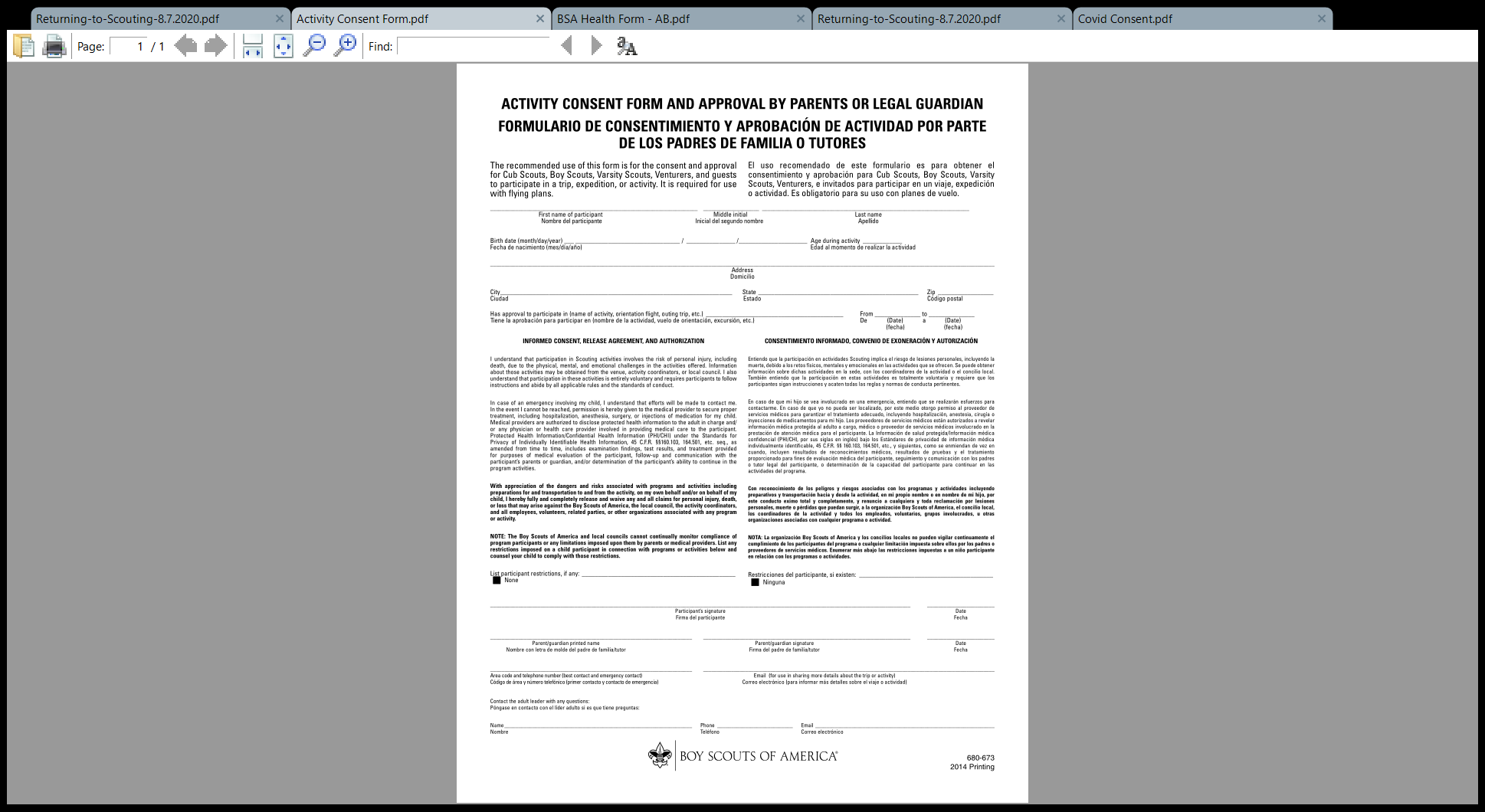 Type of Unit:Type of Unit:Type of Unit:Type of Unit:Type of Unit:Unit Number:Unit Number:Unit Number:Unit Number:Unit Number:Unit Number:Unit Number:SPL:SPL:JASM:JASM:JASM:JASM:JASM:APL:APL:JASM:JASM:JASM:JASM:JASM:APL:APL:JASM:JASM:JASM:JASM:JASM:Patrol Name:Patrol Name:Patrol Name:Patrol Name:Patrol Name:Patrol Name:Patrol Name:Patrol Name:Patrol Name:Patrol Name:Patrol Name:Patrol Name:Patrol Name:1.  PL:1.  PL:1.  PL:1.  PL:1.  PL:1.  PL:1.  PL:1.  PL:1.  PL:2. APL:2. APL:2. APL:2. APL:2. APL:2. APL:2. APL:2. APL:2. APL:3.3.4.4.5.5.6.6.7.7.8.8.Patrol Name:Patrol Name:Patrol Name:Patrol Name:Patrol Name:Patrol Name:Patrol Name:Patrol Name:Patrol Name:Patrol Name:Patrol Name:1.  PL:1.  PL:1.  PL:1.  PL:1.  PL:1.  PL:1.  PL:1.  PL:1.  PL:2. APL:2. APL:2. APL:2. APL:2. APL:2. APL:2. APL:2. APL:2. APL:3.3.4.4.5.5.6.6.7.7.8.8.Patrol Name:Patrol Name:Patrol Name:Patrol Name:Patrol Name:Patrol Name:Patrol Name:Patrol Name:Patrol Name:Patrol Name:Patrol Name:1.  PL:1.  PL:1.  PL:1.  PL:1.  PL:1.  PL:1.  PL:1.  PL:1.  PL:2. APL:2. APL:2. APL:2. APL:2. APL:2. APL:2. APL:2. APL:2. APL:3.3.4.4.5.5.6.6.7.7.8.8.SM:SM:SM:COR:COR:COR:ASM:ASM:ASM:CC:CC:CC:ASM:ASM:ASM:CM:CM:ASM:ASM:ASM:CM:CM:ASM:ASM:ASM:CM:CM:Total # of Scouts:Total # of Scouts:Total # of Scouts:Total # of Scouts:Total # of Scouts:Total # of Scouts:Total # of Scouts:Total # of Adults:Total # of Adults:Total #Total #Total #Total #Total #Total #Total $Total $                  Preregistration $                  Preregistration $                  Preregistration $                  Preregistration $                  Preregistration $                  Preregistration $                  Preregistration $                  Preregistration $                  Preregistration $                  Preregistration $SM Signature:SM Signature:SM Signature:SM Signature:SM Signature:SM Signature:Total $:Total $: